	Генеральному директору	ООО «Александрия»	Калугину Н.А.	от _____________________________	(Фамилия, инициалы)	должность ______________________ЗАЯВЛЕНИЕОб увольнении по собственному желаниюНа основании ______ Трудового кодекса Российской Федерации прошу уволить меня по собственному желанию с «___» ___________ 202___ г.«___» _______________ 202___ г.	______________ /________________________/	(подпись)	(Фамилия, инициалы)Виза: оформить в приказ с «___» _______________ 202___ г._________________ /______________________/	(подпись)	(Фамилия, инициалы)«___» _______________ 202___ г.Данные берем из документа Увольнение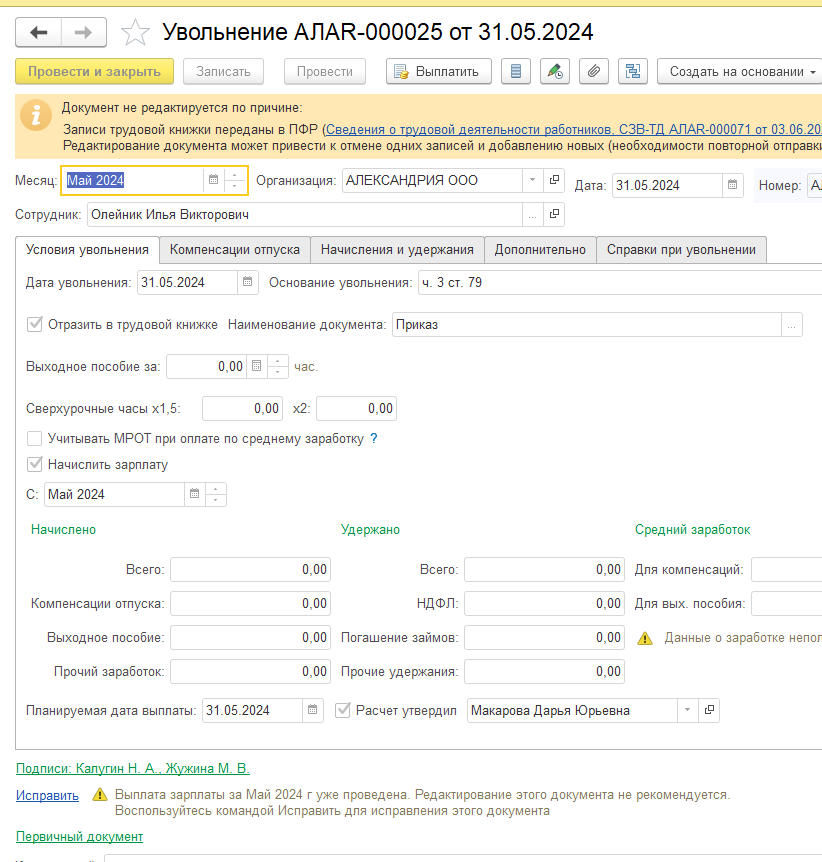 